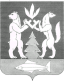 АДМИНИСТРАЦИЯ КРАСНОСЕЛЬКУПСКОГО РАЙОНАРАСПОРЯЖЕНИЕ«03» февраля 2023 г.                                          		   		              № 49-Рс. КрасноселькупО внесении изменений в приложение № 1 к распоряжению Администрации Красноселькупского района от 31.01.2022 № 31-РВ соответствии с постановлением Правительства Ямало-Ненецкого автономного округа от 24.12.2021 №1204-П «О предоставлении грантов муниципальным образованиям в целях содействия достижению и (или) поощрению достижения наилучших значений показателей деятельности органов местного самоуправления муниципальных и городских округов, муниципальных районов в Ямало-Ненецком автономном округе по итогам 2020 года», в целях реализации постановления Губернатора Ямало-Ненецкого автономного округа от 21.10.2020 № 183-ПГ «Об утверждении Положения о грантах муниципальным и городским округам и муниципальным районам в Ямало-Ненецком автономном округе в целях содействия достижению и (или) поощрения достижения наилучших значений показателей деятельности органов местного самоуправления муниципальных и городских округов, муниципальных районов в Ямало-Ненецком автономном округе», руководствуясь Уставом муниципального округа Красноселькупский район Ямало-Ненецкого автономного округа: 1. Утвердить прилагаемые изменения, которые вносятся в приложение № 1 к распоряжению Администрации Красноселькупского района от 31.01.2022 № 31-Р «Об утверждении плана мероприятий, направленных на улучшение показателей эффективности деятельности органов местного самоуправления муниципального округа Красноселькупский район, подлежащих финансированию за счет средств гранта по итогам 2020 года». 2. Опубликовать настоящее распоряжение в газете «Северный край» и разместить на официальном сайте муниципального округа Красноселькупский район Ямало-Ненецкого автономного округа.Глава Красноселькупского района						    Ю.В. ФишерПриложениеУТВЕРЖДЕНЫраспоряжением Администрации Красноселькупского районаот «03» февраля 2023 г. № 49-РИЗМЕНЕНИЯ, которые вносятся в приложение № 1 к распоряжениюАдминистрации Красноселькупского района от 31.01.2022 № 31-Р «Об утверждении плана мероприятий, направленных на улучшение показателей эффективности деятельности органов местного самоуправления муниципального округа Красноселькупский район, подлежащих финансированию за счет средств гранта по итогам 2020 года»План мероприятий, направленных на улучшение показателей эффективности деятельности органов местного самоуправления муниципального округа Красноселькупский район, изложить в следующей редакции:«».№Наименование мероприятияОбъем финансирования (тыс. руб.)Ответственный за 
исполнение1.Приобретение квартир в муниципальный жилой фонд в целях обеспечения жильем малоимущих граждан 2 100,01Администрация села Толька2.Приобретение квартир в муниципальный жилой фонд в целях обеспечения жильем малоимущих граждан2 899,99Управление жизнеобеспечения села Красноселькуп Администрации Красноселькупского районаИТОГО5000,00